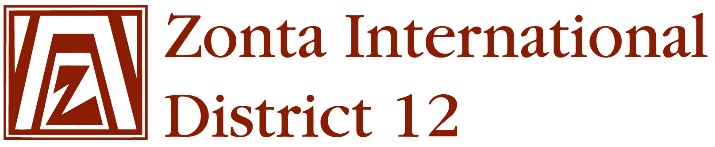 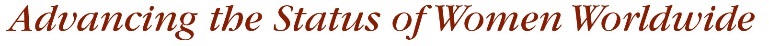 January 10, 2015 Board ReportsName: Susie NultyPosition / Committee: Webmaster/Internal CommunicationsProvide training on members only section and updating calendar to D12 leadership team by Feb. 1, 2015.Develop a plan to implement or assist in rolling out new club websites by March 1, 2015Update website to align with ZI changes, such as new mission, vision, theme and logo.Accomplishments (to date) & plans for next 6 months.Accomplishments:Responded to and acted upon 90% of change requests for D12 site and the 14 clubs maintained by District 12; several (approximately 10%) still in processContacted Janet regarding help with web work – no set date for meeting and review yetAdmin access set up for Janet to use for WordPress updatesAnswered numerous inquiries sent to general e-mail address: info@zontadistrict12.org; some were regarding specific clubs.Plans:Members-Only access training planned for 01-10-2015 meetingPlan to reorganize the Members Only information into easily recognizable sections by 06-01-2015Google Calendar Training planned for 01-10-2015 meetingImpact of logo, vision, etc. changes initiated by ZI will need to be incorporated into our website and the various clubsGive Janet information in order to assist with updates and web page development